Aerospace Medicine and Human PerformanceVolume 92, Number 6June 2022President's PageSTEM OutreachS. Northrup479Research ArticlesVisual Attention Relates to Operator Performance in Spacecraft Docking Training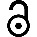 S. Piechowski, B. Johannes, W. Pustowalow, M. Arz, E. Mulder, J. Jordan, O. T. Wolf, and J. Rittweger480Equilibrium and Vestibular Safety of Modafinil in Healthy VolunteersF. Liu, M. Zhang, T. Chen, L. Zhai, Z. Zhang, and J. Xue487Characterizing the Dose Response of Hyperoxia with Brain PerfusionE. G. Damato, S. J. Fillioe, I. S. Vannix, L. K. Norton, S. P. Margevicius, J. L. Beebe, and M. J. Decker493A 5-Year Analysis of Aviation Medical Examinations in South KoreaJ. S. Kim, B. S. Han, Y. H. Kwon, and J. Lim499Cognitive, Sleep, and Autonomic Responses to Induction of a Ketogenic Diet in Military Personnel: A Pilot StudyD. M. Shaw, L. Henderson, and M. van den Berg507Review ArticleNon-Invasive Intracranial Pressure Monitoring and Its Applicability in SpaceflightH. Félix and E. Santos Oliveira517Short CommunicationSightseeing Accidents with Helicopters and Fixed-Wing AircraftA. J. de Voogt, C. Hummel Hohl, and H. Kalagher532Case ReportCASA Medevac Operations Proof of Concept in the Southern Indian Ocean ZoneP. Guénot, C. Dubecq, F. Colleu, O. Dubourg, C. Lec, and P. Bertran536Features539	ErratumAssociation News540	In Memoriam: Royce Moser; Constituent Presidents; Scholarship Winners